§13106.  Science and technology planThe office shall develop and submit the following to the Governor and the Legislature by the first day of the first legislative session of each biennium:  [PL 2003, c. 673, Pt. M, §8 (NEW).]1.  Action plan. [PL 2007, c. 420, §3 (AMD); MRSA T. 5 §13106, sub-§1 (RP).]2.  Report card.  A report card that:A.  Compares the State's science and technology infrastructure standing to that of other states, based on the results of all independent organizations or reports that make such comparisons and on any other appropriate comparisons as determined by the office and those agencies with which the office is directed by this section to consult;  [PL 2003, c. 673, Pt. M, §8 (NEW).]B.  Assesses the performance of the State and those who receive state funds in meeting the goals and objectives and taking the action steps outlined in the action plan; and  [PL 2003, c. 673, Pt. M, §8 (NEW).]C.  Makes recommendations for improving the results shown on the report card.  [PL 2003, c. 673, Pt. M, §8 (NEW).][PL 2003, c. 673, Pt. M, §8 (NEW).]SECTION HISTORYPL 2003, c. 673, §M8 (NEW). PL 2007, c. 420, §3 (AMD). MRSA T. 5 §13106, sub-§1 (AMD). The State of Maine claims a copyright in its codified statutes. If you intend to republish this material, we require that you include the following disclaimer in your publication:All copyrights and other rights to statutory text are reserved by the State of Maine. The text included in this publication reflects changes made through the First Regular Session and the First Special Session of the131st Maine Legislature and is current through November 1, 2023
                    . The text is subject to change without notice. It is a version that has not been officially certified by the Secretary of State. Refer to the Maine Revised Statutes Annotated and supplements for certified text.
                The Office of the Revisor of Statutes also requests that you send us one copy of any statutory publication you may produce. Our goal is not to restrict publishing activity, but to keep track of who is publishing what, to identify any needless duplication and to preserve the State's copyright rights.PLEASE NOTE: The Revisor's Office cannot perform research for or provide legal advice or interpretation of Maine law to the public. If you need legal assistance, please contact a qualified attorney.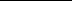 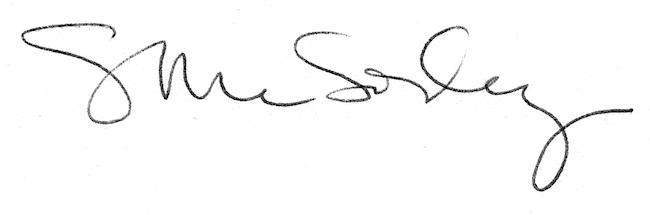 